

RESOURCES AVAILABLE TO YOU AT MICHIGAN WORKS! WEST CENTRAL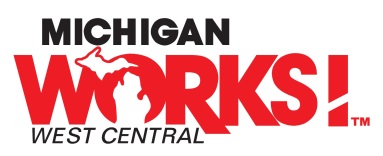 One-on-one assistance with creating resumes/cover letters, Internet job searching, properly filling out online applications, etc.Mock interviewsWorkforce Innovation and Opportunity Act (programs that can help with skill-upgrading and training):For Adults and Dislocated Workers (workers let go from their job due to no fault of their own): classroom training, on-the-job training (Michigan Works! reimburses your new employer while you are training), other supportive services (work uniforms, boots, books, etc.)For Youth: Get paid to gain on-the-job experience, tuition/book assistance, training opportunities (get help attaining your GED, short-term training certificate or an associate degree), and career guidanceCareerReady 101 – a computer-based learning system to help you increase your math, reading, and other workplace skills (you can use it anywhere there is high-speed Internet)WorkKeys – a computer-based assessment that provides you with a portable credential showing employers your current skill levels in math, reading, and other workplace skillsPure Michigan Talent Connect – this Web site contains more than 85,000 jobs statewideEmployment resources and referrals to veteran’s agenciesMore than 50 titles of employment resource booklets covering numerous life-skills topicsAnd more!!OUR OFFICE LOCATIONS
There are Michigan Works! offices all across the state to assist you with finding work in any county within Michigan. All of our services are at no-cost, and we have experienced, helpful staff, as well as computers you can use for online job searching. Come and see us!
Michigan Works! West Central is an equal opportunity employer/program.
Auxiliary aids and services are available upon request to individuals with disabilities.
Michigan Relay Service: 711
Supported by the State of Michigan